VASZARY  JÁNOS TOTÓSzitakötő 24-25.oldalOlvasd el a cikket és válaszolj helyesen a kérdésekre! Ha jól dolgoztál a válaszok előtti betűket összeolvasva a festő egy, 1930-ban készült olajfestményének címét kapod megfejtésül.1., Melyik városban született a festő?	N., Kaposvár	V., Kecskemét	S., Kisújszállás2., Milyen élmény nem érhette gyermekkorában?	Ú., tücskök és kabócák álmosító ciripelése	Ő., tengerparti üdülések kellemes hangulata	É., erdő mélyén legelésző nyáj egyhangú kolompolása3., Hol tanult festőnek a középiskola után?	D., Mintafestő iskolában	M., Mintapiktor iskolában	K., Mintarajziskolában4., Ki volt a mestere ebben az iskolában?	A., Szemere Bertalan	E., Székely Bertalan	O., Sugár Bertalan5., Melyik külföldi városban nem folytatott tanulmányokat?	R., London	B., München	L., Párizs6., Milyen lehetőség hatott szakmai fejlődésére nyaranta?	F., A szentendrei művésztelep felkeresése	M., A töreki művésztelep látogatása	T., A nagybányai művésztelep meglátogatása7., Melyik vidéki életkép volt rá a legnagyobb hatással?	I., Hollósy Simmon : Tengerihántás	A., Horváth G. Antal: Kukoricamorzsolók	U., Kmetty János: Szentendrei utca8., Melyik művészeti tevékenységet nem folytatta fiatalabb korában?	D., természetes fényhatásokat tükröző képeket festett	G., magyar népi motívumokkal díszített szőtteseket tervezett	S., tengerparti strandokon életképeket fényképezett9., Hol élt az 1910-es évektől?	Z., A Tatai-tó mellett	N., Törökszentmiklós közelében	M., Tatabányán10., Melyik irányzattal kísérletezett az 1910-es években új lakhelyén?	A., expresszionizmus	O., konstruktivizmus	É., impresszionizmus11., Milyen feladatot látott el az I. világháborúban?	K., haditudósító volt	M., pilóta volt	B., hadirokkantak oktatását látta el12., Melyik stílust alkalmazta a fronton készült zaklatott érzelmű rajzaihoz?	B., expresszionizmus	Z., konstruktivizmus	L., impresszionizmus13., Milyen témájú képeket fest a harci élményeinek hatására?	A., visszatért a falusias környezet témájához	I., balatoni idilli életképeket ábrázol	E., a nagyváros zajos mindennapjait mutatja be13+1:, Melyik Vaszary festmény nem szerepel a Szitakötő cikkbe?	G., Rimini strand	N., Lilaruhás nő macskával	M., Nő csíkos fürdőköpenybenMEGFEJTÉS : _________________________________________________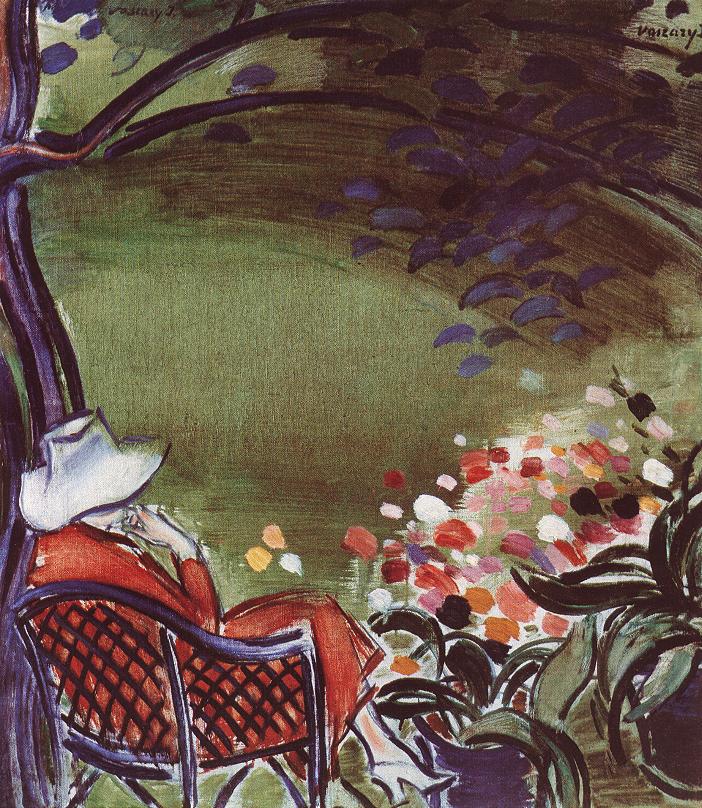 (Megfejtés : Nő kerti székben )